NATIONAL ASSEMBLYQUESTION FOR WRITTEN REPLY QUESTION NO.: 1959.	 				Ms V van Dyk (DA) to ask the Minister of Communications:(1)	What budget was initially allocated towards digital media integration at Henley;(2)	whether there was an overspend on the specified budget; if so, by what amount;(3)	whether the digital integration at Henley was outsourced to a service provider; if so, (a) what is the name of the service provider, (b) why did the service need to be outsourced and (c) how many information technology personnel are employed by the SA Broadcasting Corporation;(4)	whether a tender process was followed to appoint the specified service provider; if not, why not; if so, (a) what are the relevant details of the tender process that was followed, (b) who did the shortlisting and appointed the specific service provider, (c) what was the total value amount of the contract tendered, (d) what total amount has been paid to the service provider to date and (e) what was the quality of work delivered by the service provider?											NW2171E REPLY(1)   	The budget initially allocated towards digital media integration at Henley was R33 326 731.00(2)  	There is an envisaged overspend on the project due to the forex rates impact and also change of scope, which has been approved in terms of the SABC’s Delegation of Authority Framework resulting in R 43 241 731.00. total budget(3) 	(a) Digital Integration Service Provider(b)  	SABC does not have the expertise and equipment to build the digital Media Integration facilities.(c)  	67 number of Information Technology Personnel are employed by the SA Broadcasting Corporation(4)	Process followed to appoint specified service provider	RFQ process were followed to appoint;Transfrontier PTY LTD (RFQ/HEN/2016/131), (ii) LVM Architect (RFQ/CT/15/A1E/26) and (iii) On going (RFP/TV/2016/70), 	Deviation process were followed to appoint;Jasco Systems PTY LTDDalet (France)Details of service provider for Technical Furniture Project are not been published yet. Audited value amount has been provided to Parliament through the SABC Annual Report tabled few weeks ago.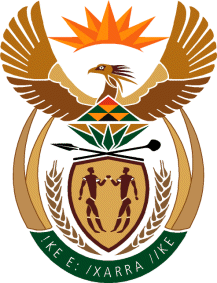 MINISTRY OF COMMUNICATIONS
REPUBLIC OF SOUTH AFRICAPrivate Bag X 745, Pretoria, 0001, Tel: +27 12 473 0164   Fax: +27 12 473 0585Tshedimosetso House,1035 Francis Baard Street, Tshedimosetso House, Pretoria, 1000No.Name of Service ProviderObjective of the Project1.Transfrontier PTY LTD (RFQ/HEN/2016/131)Building works2.LVM Architect (RFQ/CT/15/A1E/26)Appointment of Architect3.Jasco System PTY LTDAvid ISIS Upgrade Hardware and Software4.Dalet (France)Purchase of Ingest System as part of Digital Media Integration5On going RFP/TV/2016/70Pheripheral Equipment (Supply of TV Broadcast Facilities Digital Media Integration - Pheripherals6. Not yet publishedTechnical Furniture